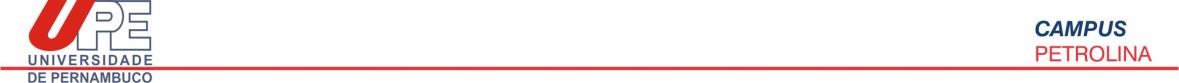 ANEXO ÚNICORequerimento para inscrição no programa de Mobilidade EstudantilDADOS PESSOAIS:PLANO DE ESTUDOS PROPOSTO:Declaro estar ciente e de acordo com o Edital N° 003/2023 e os Termos de Convênio do Programa de Mobilidade Acadêmica que divulga as normas para participação no Programa de Mobilidade Acadêmica.Local e data:	, 	de 	de 2023.Assinatura do candidatoPLANO DE ESTUDOS APROVADO PELA IES DE ORIGEM: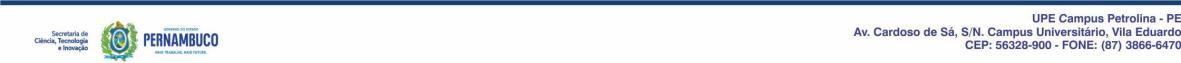 Nome Completo (sem abreviações)Nome Completo (sem abreviações)Nome Completo (sem abreviações)CPF:RG:Órgão expedidor/UF:Curso:Período:Campus:Endereço:Endereço:Endereço:Bairro:Cidade/UF:CEP:Telefone:Celular:E-mail:NOME E CÓDIGO DA DISCIPLINA NA UPECAMPUS PETROLINACHNOME E CÓDIGO DA DISCIPLINA NA IES ORIGEMCHNOME E CÓDIGO DA DISCIPLINA NA UPECAMPUS PETROLINACHNOME E CÓDIGO DA DISCIPLINA NA IES ORIGEMCHANUÊNCIA DO ESTUDANTE E ÓRGÃO RESPONSÁVEL PELA MOBILIDADE NA IES DE ORIGEMANUÊNCIA DO ESTUDANTE E ÓRGÃO RESPONSÁVEL PELA MOBILIDADE NA IES DE ORIGEM( ) Ciente e de acordo com o plano de estudo AprovadoAssinatura do estudante	, 	/	/2023Local e dataAssinatura e carimbo do responsável na IES de origem	, 	/	/2023Local e data